Al-Nahrain University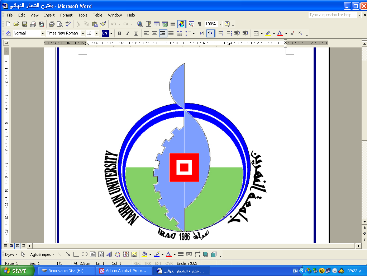 College of Applied Biotechnology                                                                               Postgraduate StudentsFinal Theoretical Exam                                                                             Second Semester/ 2015-2016                         تبدأ الامتحانات الساعة التاسعة صباحاً.                                                                                 اللجنة الامتحانية                                             DayDatePh.D.M.Sc.Thursday19/5Molecular TechniquesAdvanced Genetic EngineeringTuesday24/5Advanced BiochemistryWednesday25/5Bioseparation Engineering Sunday29/5Elective IEnzymology BioinformaticsTherapeutic ProteinsAdvanced Animal PhysiologyMonday30/5Advanced Medical MicrobiologyTuesday31/5English Language IIEnglish Language IISunday5/6Microbial Techniques             Elective IIAdvanced Molecular DiagnosticsMicrobial Techniques